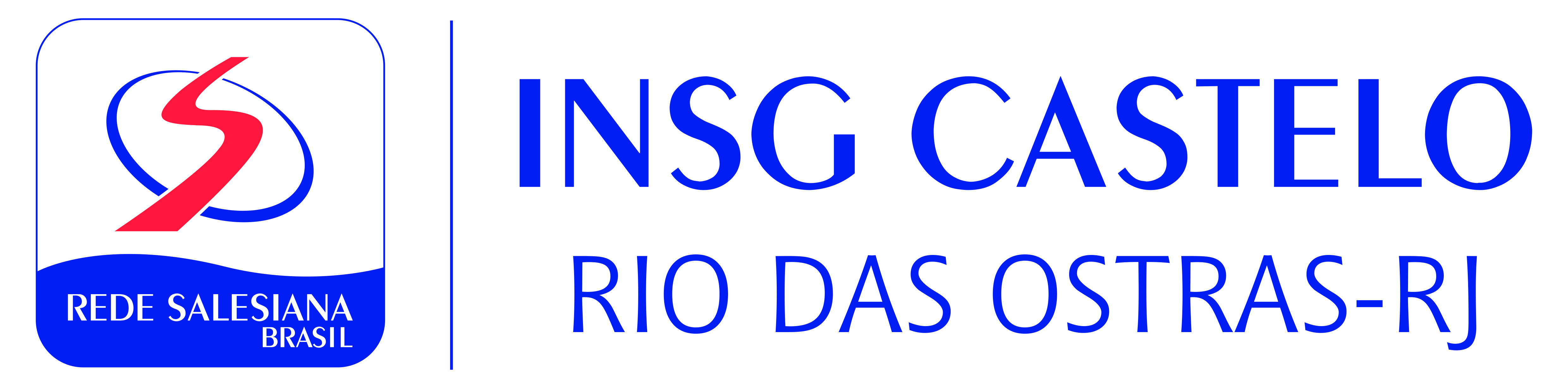 Quadro das Avaliações AV1 – 3º trimestre de 2018TURMA 902ATENÇÃOAs outras disciplinas aplicarão trabalhos como AV1.As provas serão nos horários das respectivas aulas.Os conteúdos e estratégias serão passados pelos professores.Data24/092ª feira25/093ª feira26/094ª feiraDisciplinaEspanholMatemáticaHistória